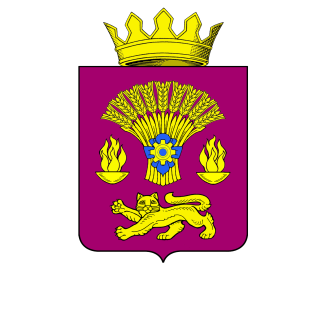 КОТОВСКАЯ  РАЙОННАЯ  ДУМАВОЛГОГРАДСКОЙ ОБЛАСТИРЕШЕНИЕот 30 марта 2023 года                                                        	 № 12/3-6-РДО предложении кандидатур членов участковых избирательных комиссий с правом решающего голоса в составы участковых избирательных комиссий №№ 2301, 2302, 2303, 2304, 2305, 2306, 2307, подлежащих формированию на территории Котовского муниципального района Волгоградской областиПринято Котовской районной Думой 			30 марта 2023 годаВ связи с истечением срока полномочий участковых избирательных комиссий, расположенных на территории Котовского муниципального района,   в соответствии с пунктом 4 статьи 27 Федерального закона от 12 июня 2002 года № 67- ФЗ «Об основных гарантиях избирательных прав и права на участие в референдуме граждан Российской Федерации» и пунктом 4 статьи 14 Закона Волгоградской области от 07.12.2006 № 1378-ОД "Об избирательных комиссиях в Волгоградской области", Котовская районная Дума решила:Предложить территориальной избирательной комиссии по Котовскому району Волгоградской области назначить членами участковых избирательных комиссий с правом решающего голоса следующих кандидатов:-  в участковую избирательную комиссию № 2301 – Ахундову Елену Евгеньевну, 12.08.1973 года рождения;-  в участковую избирательную комиссию № 2302 – Васильченко Наталию Николаевну, 10.01.1973 года рождения;-  в участковую избирательную комиссию № 2303 – Лизину Татьяну Ивановну, 11.06.1972 года рождения;-  в участковую избирательную комиссию № 2304 – Мишустину Юлию Николаевну, 22.10.1974 года рождения;-  в участковую избирательную комиссию № 2305 – Любименко Светлану Евгеньевну, 16.05.1970 года рождения;-  в участковую избирательную комиссию № 2306 – Шорину Наталью Викторовну, 21.01.1978 года рождения;-  в участковую избирательную комиссию № 2307 – Пьянкова Мирона Львовича, 02.07.1969 года рождения;2. Направить настоящее решение в территориальную избирательную комиссию по Котовскому району Волгоградской области.3.  Настоящее решение вступает в силу со дня его принятия. Председатель Котовской районной Думы			И.М.Боровая